Ukraine Historical Artifacts Preserved Digitally
with Digital TransitionsNEW YORK —  For release - June 7, 2023— Since February 2022, the world has watched with dismay as the horror of full-scale war has unfolded in Ukraine, causing geopolitical turmoil across Eastern Europe and beyond. In addition to the tragic loss of life and resources, the cultural record of the Ukrainian people has been put at extreme risk, with many artifacts tragically already destroyed or stolen. Digital Transitions is helping to mitigate this damage by partnering with local cultural authorities and institutions to deliver digitization equipment, share expertise, and provide training to digitally capture and preserve Ukraine’s valuable historical record.Given the urgency of the situation, Digital Transitions is beginning an initial digital preservation project by sending a complete pro bono digitization system, including a full Digital Transitions DT Atom system, that is set to arrive in Kyiv this month.The initial chosen site of the digitization program will be The National Reserve - Kyiv-Pechersk Lavra, also known as the Kyiv Monastery of the Caves, an historic Eastern Orthodox Christian monastery that has collections consisting of icons, engravings, bound materials, and flat art pieces. In addition, a Digital Transitions representative will install the digitization system and conduct a specialized training program for institutional staff on equipment use, workflows, and digitization pipeline, with the remainder of the project to be conducted by the Lavra staff. “While there’s no comparison to the heartbreaking loss of life during this war, as we’re seeing with the destruction of the Nova Kakhovka dam, the threat of permanent loss of culturally significant material through damage and destruction is also a critical issue. We’ve spent the past 20 years as custodians of cultural heritage, and we’re honored to offer assistance and support during this crisis. By providing the equipment and training for this initiative, it is our hope that the skills learned could also be used for future projects and preservation goals.” said Digital Transitions Owner and Co-founder, Peter Siegel.
About Digital TransitionsAs one of the world’s leading providers of digitization solutions, Digital Transitions’ mission is to facilitate the preservation of the world’s collective heritage and increase accessibility and awareness of those assets through digital repositories. Whether looking to build an internal digitization program or hire a team of experts to help preserve heritage collections, Digital Transitions has been the partner of choice for best-in-class, preservation grade, digitization solutions for over 20 years, with clients that include The United States Library of Congress, The United States National Archives, The Swiss National Library, The J. Paul Getty Trust, The Smithsonian Archives of American Art and the Smithsonian Institution, The Estonian National Archives, MoMA, New York Public Library, Princeton University, Iron Mountain, General Motors, Disney, Pixar.Digital Transitions Media Contact:  Ziv ArgovHead of MarketingTel: +212-529-6825Email: zar@digitaltransitions.com Learn More About DT Heritage Best-In-Class Digitization Solutions:www.heritage-digitaltransitions.com/https://twitter.com/TweetWithDTH https://www.linkedin.com/showcase/dt-heritage/ https://www.facebook.com/dtheritage/https://www.instagram.com/dt_heritage/ Kyiv Pechersk Lavra Image: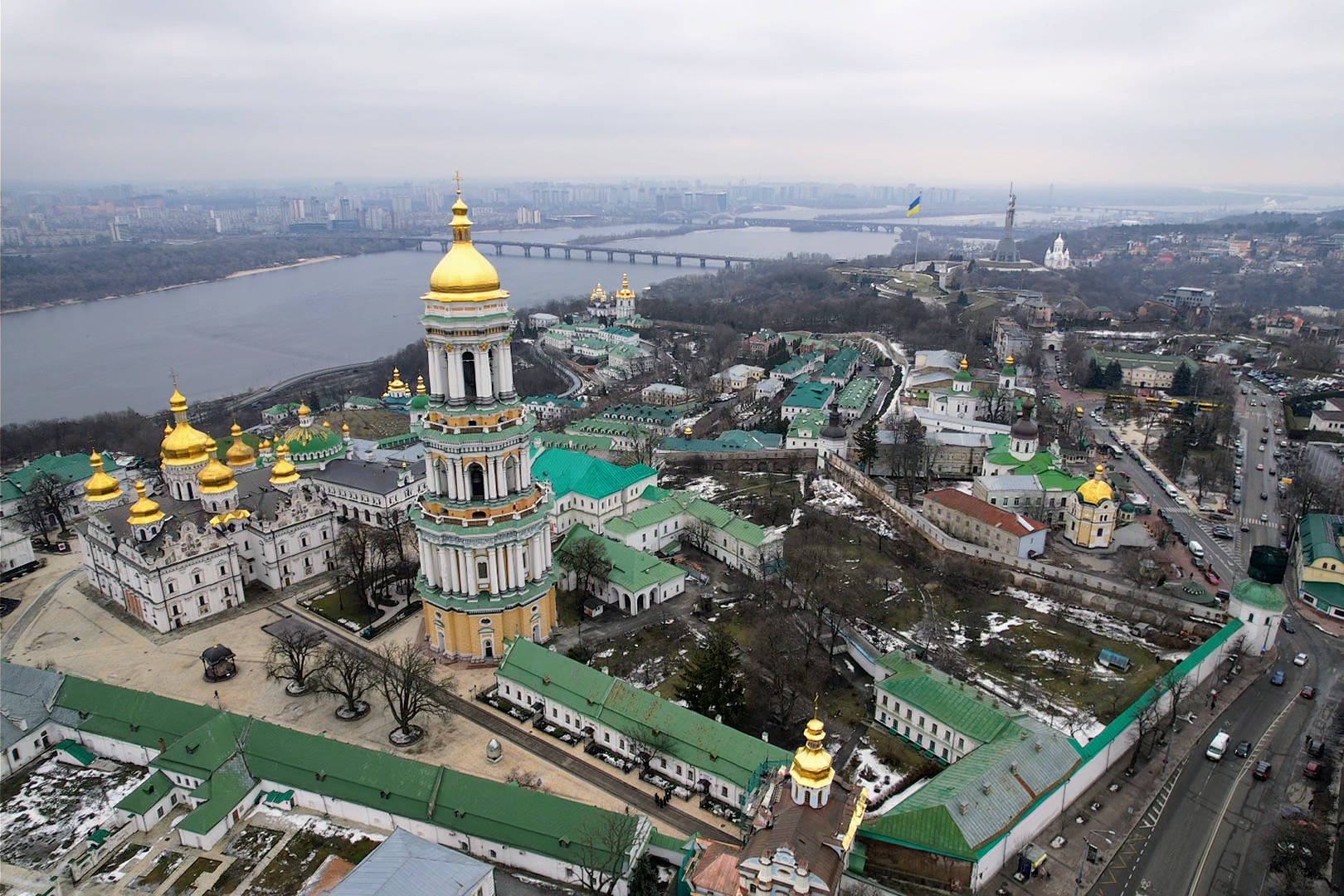 